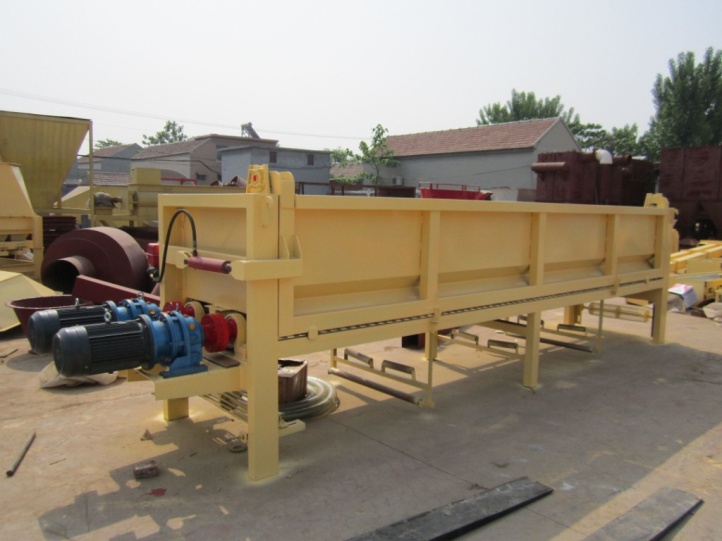 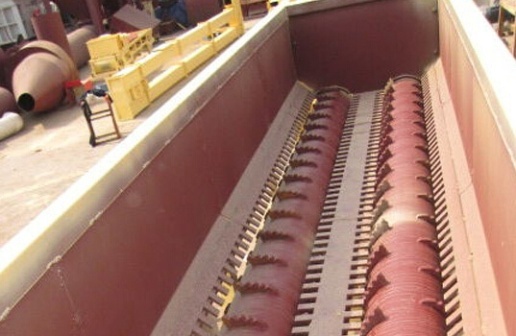 Log debarker machine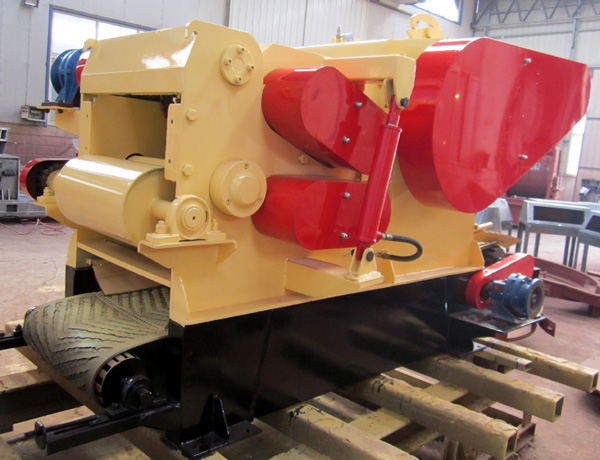 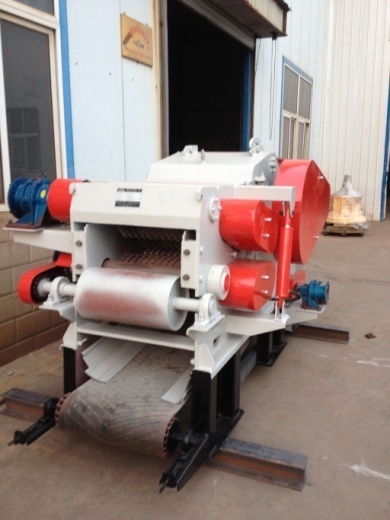 Wood chip machineQuantity: 8-15Tons/hourMax log diameter: no less than 300mmChip size: 2-5cm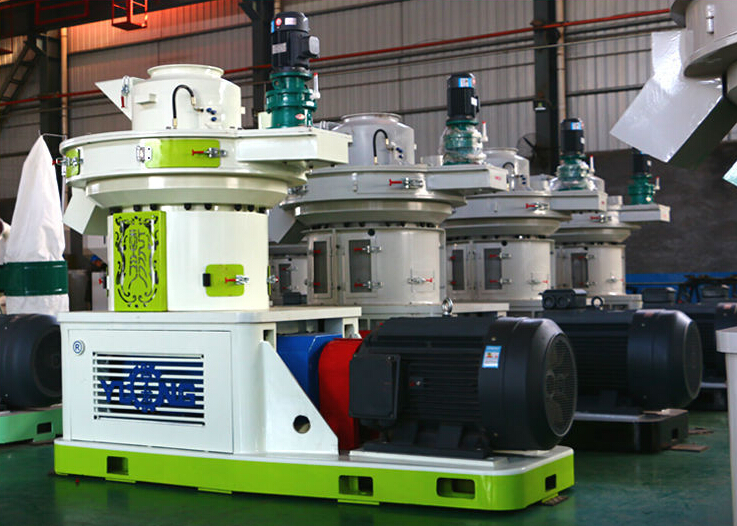 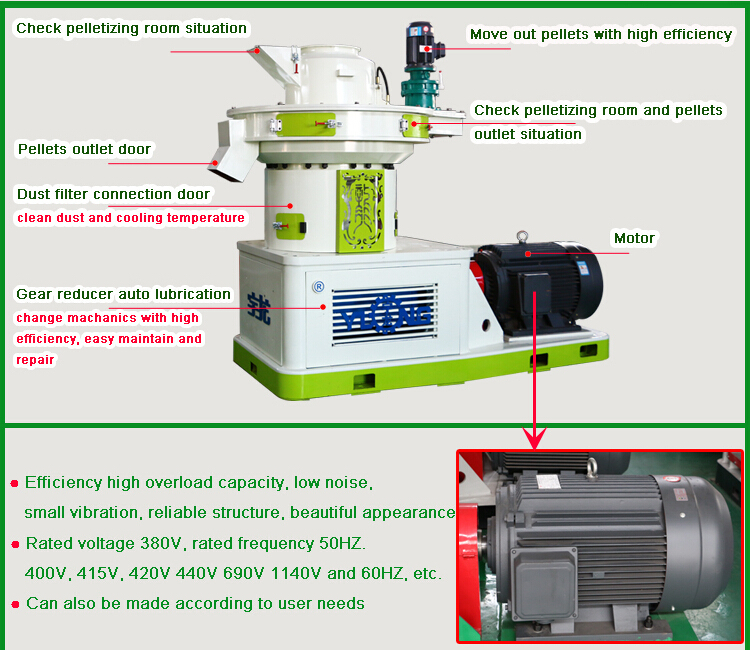 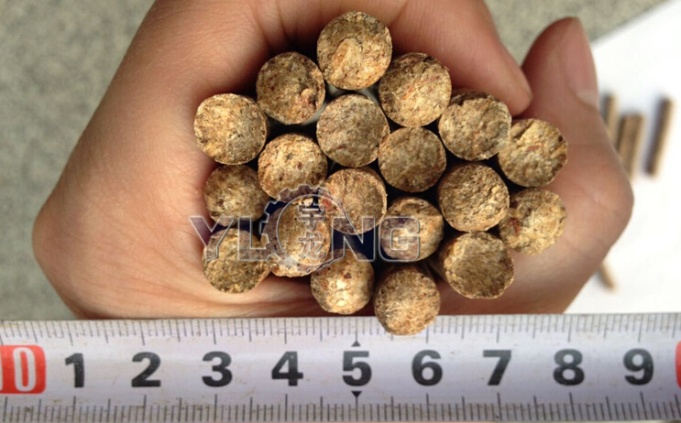 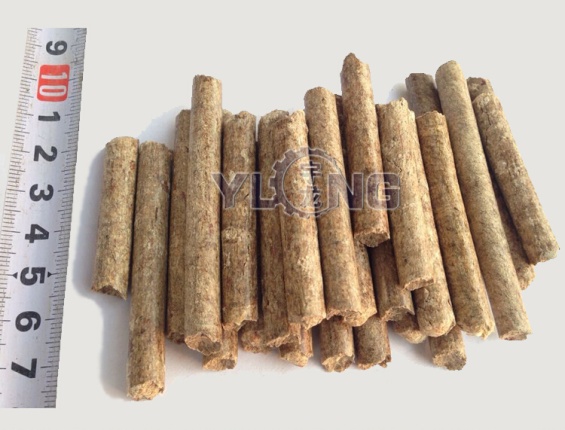 Wood Pellet Machine has filled the country blank in vertical feeding for ring die pellet mill and reached the international advanced level.
Wood Pellet Machine is mainly applicable for difficult molding materials with low adhesion rate, for example rice husk, sunflower husk, peanut shell and fruit shell; branch, stem, bark and other wood waste; a variety of crop stalks; rubber, cement, ash and other chemical materials.

Wood Pellet making Machinery can be used in feed mill, wood processing plants, fuel plants, fertilizer plants, chemical plants etc. Since it requires less investment and yield quicker result and that no risk. Vertical Ring-die Wood Pellet Machine for sale is an ideal dense compression molding equipment.ModelYPM60Motor (KW)7.5*2Debarking diameter (cm)5-60Capacity(ton/h )2-3T bark/hourPeeling rate>95%Timber lose rate<2%Model  Power (kw) Capacity (t/h) Product spec (mm) Weight (t) Dimension (mm) XGJ560 90+3+0.25+1.5 1-1.5 Φ4-12 5.3 2600x1300x2300 XGJ720 160+3+0.25+2.2 1.5-2 Φ4-12 9.5 2900x1300x2400 XGJ850 220+4+0.55+3 2-3 Φ4-12 14. 2 3300x1400x3100 XGJ920 315+5.5+3+0.55+3 3-4 Φ4-12 18 3800x1680x3400 XGJ1050 360 5-6 Φ4-12 2 4.5 3800x1880x3500 